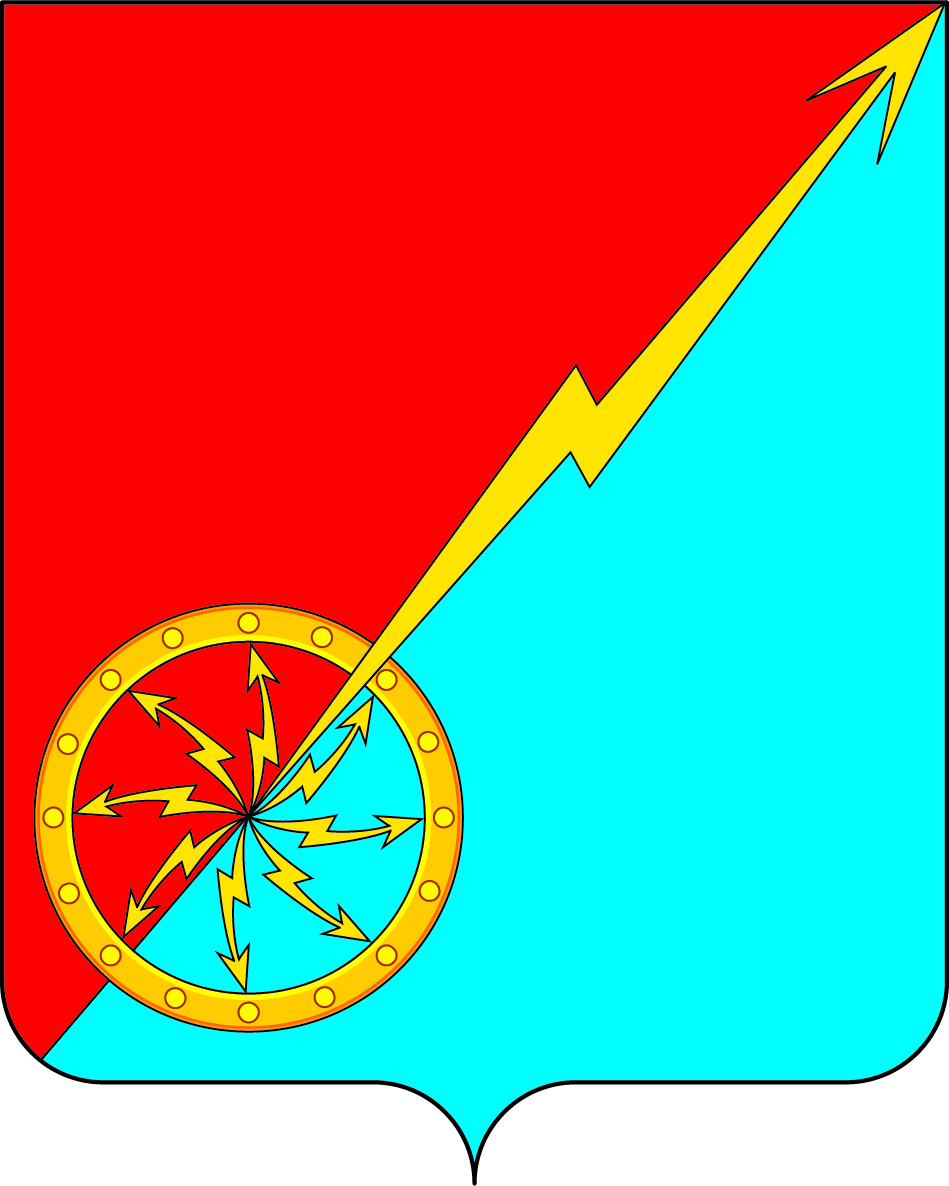 Российская ФедерацияЩекинский район Тульской областиАдминистрация муниципального образования город СоветскЩекинского районаПОСТАНОВЛЕНИЕ10 марта  2022 года                                           № 3-34О внесении изменений в постановление администрации муниципального образования город Советск Щекинского района №3-63 от 14 марта 2017 года «Об эвакоприемной комиссии 
муниципального образования г. Советск»В соответствии с Федеральным законом от 12.02.1998 № 28-ФЗ 
«О гражданской обороне», Федеральным законом от 06.10.2003 № 131-ФЗ «Об общих принципах организации местного самоуправления в Российской Федерации», постановлением Правительства Российской Федерации от 22.06.2004 № 303 «О порядке эвакуации населения, материальных и культурных ценностей в безопасные районы», постановлением администрации Щекинского района от 23.12.2016 № 12-1482 «О создании эвакуационных органов на территории муниципального образования Щекинский район», на основании Устава муниципального образования 
г. Советск администрация МО г. Советск ПОСТАНОВЛЯЕТ:1.Внести изменения в постановление администрации муниципального образования город Советск № 3-63 от 14 марта 2017 г. «Об эвакоприемной комиссии муниципального образования     г. Советск» в части Приложения 2:                        Приложение 2 изложить в новой редакции.2. Контроль за исполнением постановления оставляю за собой.3. Постановление обнародовать путем размещения на официальном сайте муниципального образования город Советск Щекинский район и на официальном стенде администрации муниципального образования город Советск Щекинского района по адресу: Тульская область, Щекинский район, г.Советск, пл.Советов, д.1 4. Постановление вступает в силу со дня официального обнародования.Приложение к постановлению администрациимуниципального образованияг. Советск Щекинского районот 10 марта 2022г. № 3-34ОРГАНИЗАЦИОННАЯ СТРУКТУРА 
эвакоприемной комиссии муниципального образования 
г. Советск Щекинского районаРуководство эвакоприемной комиссии:Председатель эвакоприемной комиссии – заместитель главы администрации МО г. Советск Щекинского района.Заместитель председателя эвакоприемной комиссии – начальник отдела по административно-правовым вопросам и земельно-имущественным отношениям администрации МО г. Советск Щекинского района.Секретарь эвакоприемной комиссии – инспектор отдела по административно-правовым вопросам и земельно-имущественным отношениям администрации МО г. Советск Щекинского района.Рабочие группы эвакоприемной комиссии:Группа оповещения и связиНачальник группы – инспектор отдела по административно-правовым вопросам и земельно-имущественным отношениям администрации МО г. Советск Щекинского района.Помощник начальника группы – инженер по работе с населением МКУ «СГУЖ и Б»;Группа учета и информации эвакуируемого населенияНачальник группы -  ведущий специалист МКУ «СГУЖ и Б»;Помощник начальника группы – военно-учетный работник администрации МО г. Советск Щекинского района.Группа приема и организации размещения эвакуируемого населенияНачальник группы – директор МКУ «СГУЖ  и Б »;Рабочий аппарат группы – бригадир МКУ «СГУЖ и Б»; главный специалист отдела по административно-правовым вопросам и земельно-имущественным отношениям администрации МО г. Советск Щекинского района.Группа обеспечения охраны общественного порядка 
и регулирования дорожного движенияНачальник группы – начальник пункта полиции «Советский» ОМВД России по Щекинскому району в г. Советск (по согласованию);Рабочий аппарат группы формируется из штатных работников пункта полиции ОМВД России по Щекинскому району в г. Советск.Группа дорожного и транспортного обеспеченияНачальник группы –юрисконсульт МКУ «СГУЖ и Б»;Заместитель начальника группы – инженер МКУ «СГУЖ и Б»;Группа медицинского обеспеченияНачальник группы – главный врач отделения № 4 ГУЗ «Щекинская районная больница» (по согласованию);Рабочий аппарат группы формируется из штатных работников отделения № 4 ГУЗ «Щекинская районная больница» (по согласованию).Группа материально-технического и финансового обеспеченияНачальник группы - начальник сектора по финансовым вопросам и муниципальному заказу администрации МО г. СоветскПомощник начальника группы – главный специалист сектора по финансовым вопросам и муниципальному заказу администрации МО г.СоветскГлава администрации муниципального образования г.СоветскГ.В.АндроповИнспектор отдела по административно-правовым вопросам и земельно-имущественным отношениям администрации МО г. Советск Щекинского районаТ.В.Зуйкова 